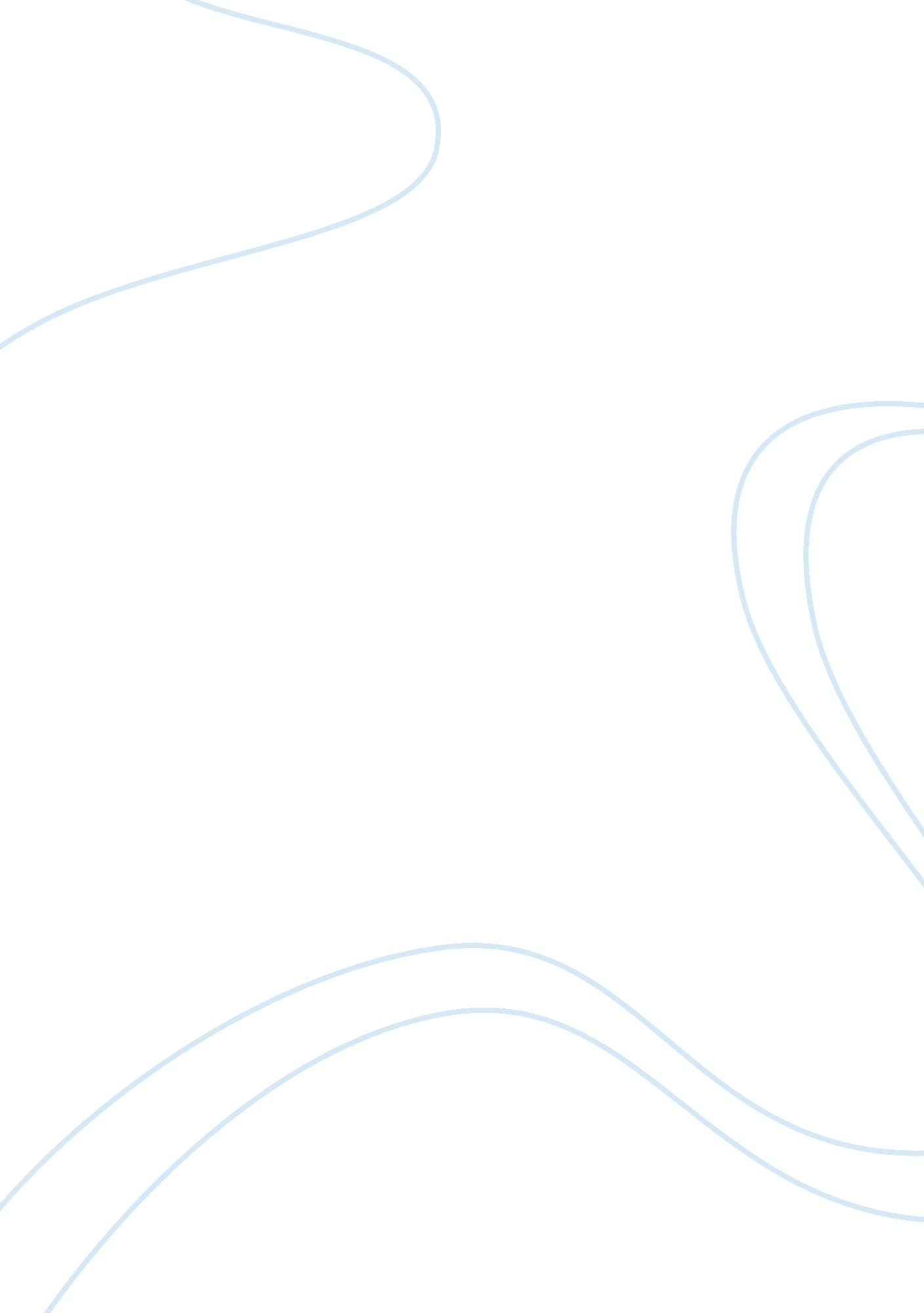 He female quixoteLiterature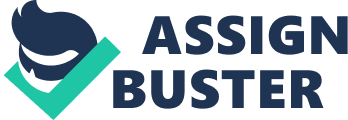 The Female Quixote: Chapter I Question: What did the Marquis do after his dismissal from his employment? Marquis had for a long time been a servant of the court. This was considered the most honorable employment under the ruling crown. This position came with a multiple number of advantages such as being able to preside over the council, dispose of all places the amount of profit he desired and in a way this position made him look like he governed the entire kingdom. Holding such a position of power, made the Marquis a target of many individuals. Therefore, he made a lot of enemies. His enemies plotted against his impeachment from his position of authority. Worse still he was permanently banished from the courts. What is sarcastic is the idea that Marquis was happy about his dismissal and perceived it as a triumph against enemies. The Marquis was able to conceal his pain and hunger and just saw the unappreciative mankind, which he had dedicated his entire life to serve (Lennox 5). 
The Marquis made up his mind and said he was rather tired of the ungracious mankind that he had interacted with for a long time. He, therefore, chose to dedicate his life to himself. He relocated to a castle he had in the remote province of the kingdom, here he wanted to lead a life of solitude and privacy. The house was in the midst of many small villages. He had the environment around his castle made to suit his wealth and taste; it was made beautiful as the ones he was used to. In the book it is describes as,” The inside of the castle was also well decorated to match dignity and immense riches” (Lennox 5). 
Though advanced in age, the Marquis fell in love with a certain lady. Although this lady was not of the same class as him, her beauty and good sense is what attracted him to her. After a short courtship, the Marquis married the lady and settled in his castle. He had his life occupied by hobbies with which he shared his time with his bride. His time was mostly divided between his wife, his library, gardening and sometimes hunting. He was simply accessible to anyone and did not desire any company at all. 
Two years after marriage, the marchioness brought him a daughter, but she died three days after she delivered. The Marquis had now an added bigger responsibility to add to his hobbies. He had to take care of his daughter and raise her all alone. The death of his wife, who he had truly loved, left him devastated, but at least she had left his something that will fill his life with happiness once more. The young daughter, Arabella, was under the care of the nurses and other attendants until she was four years old. At this age, the Marquis took her from them and denied her to receive any form of education from another while he could offer her the best. The Marquis was astonished by his daughter’s ability to apprehend and understand all the concepts that he taught her, in a few months she was capable of reading and writing, made him to fully dedicate his life to the tender nurturing of this incredible young mind. “ All this time the Marquis spent with his daughter made him grow fond of her as both a parent and teacher” (Lennox 6). 
The Marquis primarily dedicated his time to shaping a life that was devoid of the courts or the responsibilities that accompanied his employment. He made a new begging that become more comfortable and satisfying than he had imagined. 
Work Cited 
Lennox, Charlotte. The Female Quixote, Or, the Adventures of Arabella. Waiheke Island: Floating Press, 2009. Print. 